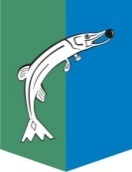 АДМИНИСТРАЦИЯСЕЛЬСКОГО ПОСЕЛЕНИЯ НИЖНЕСОРТЫМСКИЙСургутского районаХанты – Мансийского автономного округа - ЮгрыПОСТАНОВЛЕНИЕ«24» ноября 2020 года				        		                                  № 403п.НижнесортымскийО внесении изменения в постановлениеадминистрации сельского поселенияНижнесортымский от 02.12.2019 № 402         В соответствии с Бюджетным кодексом Российской Федерации:1. Внести в приложение к постановлению администрации сельского поселения Нижнесортымский от 02.12.2019 № 402 «Об утверждении Порядка разработки и утверждения, периода действия, а также требования к составу и содержанию бюджетного прогноза сельского поселения Нижнесортымский на долгосрочный период» изменение, изложив пункт 5 в новой редакции:«5. Бюджетный прогноз (проект бюджетного прогноза, проект изменений бюджетного прогноза) на долгосрочный период (за исключением показателей финансового обеспечения муниципальных программ) представляется в Совет депутатов сельского поселения Нижнесортымский одновременно с проектом решения Совета депутатов сельского поселения Нижнесортымский о бюджете сельского поселения Нижнесортымский.».2. Обнародовать настоящее постановление и разместить на официальном сайте администрации сельского поселения Нижнесортымский.3. Настоящее постановление вступает в силу после его официального обнародования.Глава поселенияП.В.Рымарев